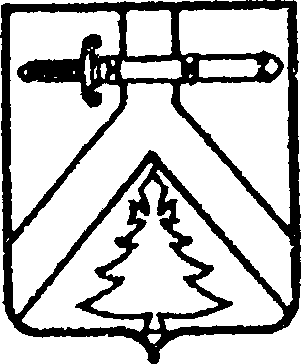 АДМИНИСТРАЦИЯ АЛЕКСЕЕВСКОГО СЕЛЬСОВЕТАКУРАГИНСКОГО РАЙОНА КРАСНОЯРСКОГО КРАЯ                       ПОСТАНОВЛЕНИЕ       24.08.2022   	   	                 с. Алексеевка                                       №  27-пОб утверждении муниципальной  подпрограммы  «Создание условий для реализации мер, направленных на укрепление межнационального и межконфессионального согласия, социальную и культурную адаптацию мигрантов, профилактику межнациональных (межэтнических) конфликтов на территории муниципального образованияАлексеевский сельсовет  на 2022 – 2024 годы»В соответствии с Федеральным законом от 06.10.2003 № 131-ФЗ «Об общих принципах  организации местного самоуправления в Российской Федерации», в соответствии со статьёй 179 Бюджетного кодекса Российской Федерации, Решением Алексеевского сельского Совета депутатов от 20.06.2017  № 24-65 «Об утверждении Положения о бюджетном процессе в муниципальном образовании Алексеевский  сельсовет»  ПОСТАНОВЛЯЮ:            1. Утвердить муниципальную  подпрограмму «Создание условий для реализации мер, направленных на укрепление межнационального и межконфессионального согласия, социальную и культурную адаптацию мигрантов, профилактику межнациональных (межэтнических) конфликтов на 2022-2024 годы», согласно приложению.         2.   Контроль  за  исполнением данного постановления возложить на заместителя главы.         3. Опубликовать постановление в газете «Алексеевские вести» и на «Официальном интернет-сайте администрации Алексеевского сельсовета» (Alekseevka.bdu.su).         4. Постановление вступает в силу со дня его официального опубликования.   Глава  сельсовета                                                                 Романченко М.В.Утверждена                                                                                                      Постановлением Алексеевского сельсовета                                                                                                      от  24.08.2022 № 27-пМуниципальная подпрограмма 7«Создание условий для реализации мер, направленных на укрепление межнационального и межконфессионального согласия, социальную и культурную адаптацию мигрантов, профилактику межнациональных (межэтнических) конфликтов на территории муниципального образования Алексеевский сельсовет  на 2022 – 2024 годы»Паспорт муниципальной подпрограммы 71. Содержание проблемы и обоснование необходимости ее решенияпрограммными методами	Необходимость разработки муниципальной целевой Подпрограммы  в сфере укрепления  межнационального и межконфессионального согласия, социальной и культурной адаптации мигрантов, профилактики  межнациональных (межэтнических) конфликтов на территории муниципального образования Алексеевский сельсовет Курагинского района Красноярского края  (далее — Подпрограмма), связана с реализацией полномочий органов местного самоуправления по профилактике терроризма и экстремизма на территории муниципального образования Алексеевский сельсовет,  по созданию условий для реализации мер, направленных на укрепление межнационального и межконфессионального согласия, сохранению и развитию языков и культуры народов Российской Федерации, проживающих на территории поселения, социальной и культурной адаптации мигрантов, профилактике межнациональных (межэтнических) конфликтов установленных Федеральным законом от 06.10.2003 года №131-ФЗ «Об общих принципах организации местного самоуправления в Российской Федерации», и обусловлена активными миграционными процессами как в целом в Курагинском районе  так и в  муниципальном  образовании Алексеевский сельсовет.В муниципальном образовании  происходят активные миграционные процессы, которые имеют влияние на межнациональные отношения. Недопущение конфликтных ситуаций между мигрантами и местным населением требует определенных усилий со стороны органов местного  самоуправления  и общества.На территории муниципального образования проживают люди многих национальностей. Продолжается приток граждан бывших Советских республик разных национальностей и этнических русских.	Администрацией муниципального образования   предпринимается комплекс мер, направленных на обеспечение социально-экономической стабильности, профилактику и предупреждение межэтнических конфликтов и содействие национально-культурному развитию народов.	Постановка новых задач в сфере государственной национальной политики сопряжена с необходимостью изучения состояния и прогнозирования развития этно-социальной структуры населения поселения.            В этих целях необходимо шире использовать возможности образовательных учреждений, молодежных клубов, в тематике которых важное направление - работа с   молодежью, исследовать места досуга молодежи и подростков, определить объекты, требующие особого внимания во время проведения рейдовых мероприятий. 	При проведении профилактики экстремизма немаловажную роль играет системный подход. Системность программно-целевого метода позволяет наиболее полноценно охватить мероприятиями по профилактике экстремизма сферу межнациональных отношений.  	В рамках Подпрограммы будут реализовываться мероприятия и целевые проекты, направленные на решение проблем профилактики проявлений экстремизма в муниципальном образовании Алексеевский сельсовет. 	Необходимо активизировать  работу по гармонизации межнациональных отношений на территории поселения, направленную на снижение конфликтного потенциала в обществе,   привлекая  все  группы населения  к участию в реализации программ по социально-экономическому развитию  муниципального образования, активизации взаимодействия с органами местного самоуправления муниципального образования.2. Цели и задачи программыЦелями Подпрограммы являются:-создание   толерантной среды на основе ценностей многонационального российского общества, общероссийской гражданской идентичности и социально-культурного самосознания, принципов соблюдения прав     и свобод человека;-совершенствование  системы профилактических мер антитеррористической и антиэкстремистской  направленности;-предупреждение террористических и экстремистских проявлений на территории поселения;-укрепление межнационального согласия;-достижение взаимопонимания и взаимного уважения в вопросах межэтнического и межкультурного сотрудничества.Для достижения поставленных целей необходимо решить следующие Задачи:- создание условий для  укрепления  межнационального и межконфессионального согласия, обеспечение терпимости в межнациональных отношениях; - укрепление толерантности и профилактика экстремистской деятельности в молодежной среде.-сохранение и развитие языков и культур народов Российской Федерации, проживающих на территории поселения;-социальная и культурная адаптация мигрантов; - усиление антитеррористической защищенности объектов социальной сферы;- проведение воспитательной, пропагандистской работы с населением поселения, направленной на предупреждение террористической и экстремистской деятельности. 3. Краткая характеристика программных мероприятий.Подпрограмма включает  мероприятия,  направленные  на укрепление межэтнического сотрудничества, мира и согласия на территории муниципального образования, развитие национальных культур народов, проживающих в муниципальном образовании Алексеевский сельсовет, профилактику межэтнических конфликтов  В рамках Подпрограммы  планируется проведение культурно-массовых и спортивно-массовых мероприятий, приобретение и распространение в учреждениях социальной сферы методических материалов по межэтническим отношениям,   популяризация  информации  в области гармонизации межнациональных отношений.4. Объемы и сроки реализации   Подпрограммы.Общий объем финансирования Программы из средств местного бюджета составляет 2 тысячи рублей, в том числе по годам:на 2022 год –   0,6  тыс. рублей;на 2023 год –   0,6  тыс. рублей.на 2024 год –   0,6  тыс. рублей.5. Оценка  социально-экономической эффективности  от реализацииПодпрограммы.	Реализация мероприятий  Подпрограммы в 2022 – 2024 годах  будет способствовать: - повышению уровня  информированности представителей     органов местного самоуправления, населения,  общественности  об этническом и культурном разнообразии муниципального образования Алексеевский сельсовет;- вовлечению  представителей диаспор во взаимодействие с органами местного самоуправления;- обеспечению  гармонизации  межнациональных отношений;- формированию уважения у населения, особенно молодежи,   к обычаям, культуре, языку наций и народностей, проживающих на территории муниципального образования;- поддержанию стабильной общественно-политической обстановки и профилактики экстремизма на территории; - предотвращению этнических конфликтов.6. Механизм реализации Подпрограммы.Реализация Подпрограммы будет осуществляться посредством предоставления денежных средств  на основе составленной сметы на проведение мероприятий и  заключенных договоров на закупку и поставку продукции, выполнения работ и услуг, заключаемых исполнителями программных мероприятий  в соответствии с действующим законодательством.Текущее управление Подпрограммой осуществляет ее координатор - администрация муниципального образования Алексеевский сельсовет: - организует нормативно-правовое и методическое обеспечение реализации Подпрограммы;- осуществляет подготовку предложений по объемам и источникам средств реализации Подпрограммы;- организует информационную и разъяснительную работу, направленную на освещение целей и задач Подпрограммы;Контроль за ходом выполнения Подпрограммы осуществляется заместителем главы администрации. Приложение № 2                                                                             к муниципальной подпрограмме «Создание условий для реализации мер, направленных на укрепление межнационального и межконфессионального согласия, социальную и культурную адаптацию мигрантов, профилактику межнациональных (межэтнических) конфликтов на территории муниципального образования Алексеевский сельсовет  на 2022 – 2024 годы.»Система программных мероприятий муниципальной подпрограммы «Создание условий для реализации мер, направленных на укрепление межнационального и межконфессионального согласия, социальную и культурную адаптацию мигрантов, профилактику межнациональных (межэтнических) конфликтов на территории муниципального образования Алексеевский сельсовет  на 2022 – 2024 годы»Приложение № 3                                                                             к муниципальной подпрограмме «Создание условий для реализации мер, направленных на укрепление межнационального и межконфессионального согласия, социальную и культурную адаптацию мигрантов, профилактику межнациональных (межэтнических) конфликтов на территории муниципального образования Алексеевский сельсовет  на 2022 – 2024 годы.»Целевые индикаторы и показатели результативности реализации муниципальной подпрограммы «Создание условий для реализации мер, направленных на укрепление межнационального и межконфессионального согласия, социальную и культурную адаптацию мигрантов, профилактику межнациональных (межэтнических) конфликтов на территории муниципального образования Алексеевский сельсовет  на 2022 – 2024 годы»        Глава сельсовета                                                                                  М.В. РоманченкоНаименование подпрограммы:«Создание условий для реализации мер, направленных на укрепление межнационального и межконфессионального согласия, социальную и культурную адаптацию мигрантов, профилактику межнациональных (межэтнических) конфликтов на территории муниципального образования Алексеевский сельсовет  на 2022 – 2024 годы»Наименование муниципальной программы, в рамках которой реализуется Подпрограмма:«Обеспечение жизнедеятельности, улучшение условий проживания населения муниципального образования  Алексеевский сельсовет на 2022-2024 годы»Исполнитель подпрограммы:Администрация Алексеевского сельсовета Разработчик Программы:Администрация Алексеевского сельсоветаИсполнители  мероприятий Подпрограммы:1. Администрация Алексеевского сельсовета; 2. Алексеевский  ФАП (по согласованию); 3. МБОУ Алексеевская СОШ №9(по согласованию);4. МО МВД России «Курагинский» (по согласованию)Цели Подпрограммы:- создание   толерантной среды на основе ценностей многонационального российского общества, общероссийской гражданской идентичности и социально-культурного самосознания, принципов соблюдения прав и свобод человека;Задачи Подпрограммы- создание условий для  укрепления  межнационального и межконфессионального согласия, обеспечение терпимости в межнациональных отношениях; - укрепление толерантности и профилактика экстремистской деятельности в молодежной среде;Целевые индикаторы Подпрограммы Реализация мероприятий Программы в 2022 – 2024 годах позволит обеспечить:- поддержание стабильной общественно-политической обстановки и профилактику экстремизма на территории муниципального образования   в сфере межнациональных отношений;- предотвращение межэтнических конфликтов;Сроки реализации Подпрограммы 2022-2024 годы.Объемы  и источники финансирования Подпрограммы:Собственные средства  0,6   тыс. руб.В том числе по годам:2022 г.  0,2   тыс. руб.;2023 г.  0,2   тыс. руб.2024 г.  0,2  тыс. руб.Ожидаемые конечные результаты реализации Подпрограммы: - укрепление взаимодействия органов местного самоуправления муниципального образования Алексеевский сельсовет и муниципального образования Курагинский район в сфере - сохранения этнополитической стабильности и конфессионального согласия на территории муниципального образования; - формирование толерантного сознания, позитивных установок к представителям иных этнических и конфессиональных сообществ; № п/пМероприятияСрокисполненияОбъем финансирования, тыс.руб. Объем финансирования, тыс.руб. Объем финансирования, тыс.руб. Исполнители№ п/пМероприятияСрокисполнения202220232024Исполнители1. Организация  работы с населением муниципального образования, направленной на снижение уровня проявлений шовинизма и дискриминации по этническому, расовому и конфессиональному призна-кам и формирование положи- тельного представления о многонациональности муни- ципального образования..Постоянно000Администрация муниципального образования2.Формирование индивиду-ального и общественного сознания, активной жизненной позиции и повышение грамо- тности населения в области обеспечения гармонизации межэтнических и межкуль -турных отношений, укрепления толерантности в муниципальном образованииПостоянно000Администрация муниципального образования, учреждения культуры3.Проведение профилактичес- ких мероприятий по редупре- ждению фактов национально -го экстремизмаПостоянно000Администрация муниципального образования 4.Оказание содействия уполно- моченным правоохранитель- ных органов в осуществлении оперативно-розыскных и процессуальных действий, направленных на выявление, предупреждение, пресечение, раскрытие и расследование возможных террористических и экстремистских проявлений на территории поселения;Постоянно 000Администрация муниципального образования участковые уполномоченные6.Публикация информационно-публицистических материа- лов, посвященных истории, культуре и традициям наро -дов, проживающих на терри- тории муниципального образования,   направленных на воспитание культуры толерантности, формирующих уважительное отношение к представителям различных национальностей, проживаю- щих в муниципальном образовании.Постоянно000Администрация муниципального образования7.Проведение культурно-массо- вых мероприятий, направлен- ных на укрепление межнациональной и межконфессиональной солидарности среди жителей муниципального образования  Постоянно111Администрация муниципального образования8Реализация молодежных программ, направленных на профилактику экстремистско- го поведения молодежи, встречи с молодежью с участием представителей религиозных конфессий и общественных национальных объединений По мере необходимости, но не реже 1 раза в год000Администрация муниципального образования, учреждения культурыВсего  111Целевой показательЕдиница измеренияБазовый показатель,20212022 год2023 год2024 год123456Доля граждан, положительно оценивающих состояние межнациональных отношений, в общем количестве жителей муниципального образования Алексеевский сельсовет %83,683,783,883,9Уровень толерантного отношения к представителям другой национальности%79,479,679,779,8Численность участников мероприятий, направленных на укрепление межнациональной и межконфессиональной солидарности среди жителей муниципального образования  чел.260,0265,0280,0300,0Количество программ, направленных на  профилактику экстремистского поведения молодежи, встречи с молодежью с участием представителей религиозных конфессий и общественных национальных объединений ед.1111Количество мероприятий направленных на укрепление межнациональной и межконфессиональной солидарности среди жителей муниципального образования  ед.1111